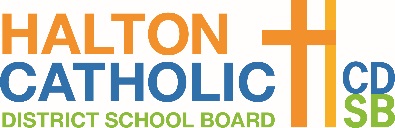 Guardian Angels PD DayWednesday, September 1, 2021 Meeting AgendaIn-Person/TEAMS8:30-9:30          School Reopening Committee Meeting (All                         Invited TEAMS)/Spec. Ed. Dept. Meeting (EAs in                         Library)9:30-10:30        Welcome Liturgy & Opening Remarks (Gym In-                         Person)10:30-11:00      Break (Ensure you’re signed in on TEAMS)C. Hawken, K. StephensSERTsC. Hawken/K. Stephens11:00-12:00      Health & Safety Protocols (TEAMS)12:00-1:00        Break for Lunch1:00-3:00         Health & Safety Protocols Cont’d/Safe Schools                        Protocols (TEAMS)*PM break to occur at a natural break point during the afternoon8:30-9:30         High Priority Policies/Procedures9:30-10:30       Spec. Ed. Presentation10:30-10:45     Break10:45-12:00     School Start Up Logistics12:00-1:00       Break for Lunch1:00-3:00         Mental Health and Well Being of Staff and                        Students/Reengaging Learners & Learning                        Recovery Strategies  *PM break to occur at a natural break point during the afternoonK. StephensK. Stephens/C. HawkenK. Stephens/C. HawkenSERTsC. Hawken/K. StephensC. Hawken